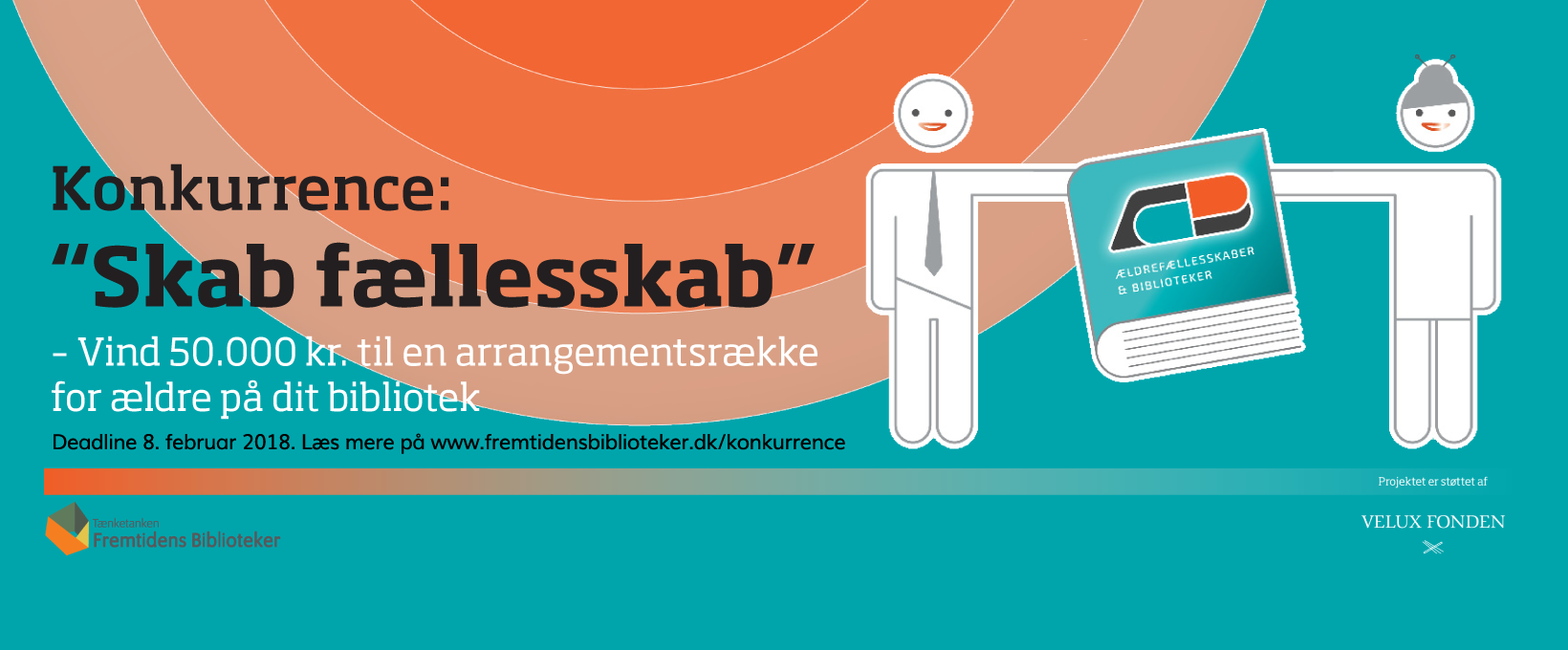 Forslag til arrangementsrækkeSend denne formular som pdf til konkurrence@fremtidensbiblioteker.dk senest 8. februar 2018.1. KontaktinformationARRANGEMENTETS TOVHOLDERNavn:Emailadresse:Telefonnummer:Bibliotek:______________________________________________________2. Overordnet om arrangementsrækkenTITEL:MÅLGRUPPE:LOKALE SAMARBEJDSPARTNERE:______________________________________________________3. De seks elementer fra aktivitetsskelettetBeskriv jeres overvejelser om arrangementsrækken ud fra projektets aktivitetsskelet.Læs mere om hvert enkelt element i håndbogen “Ældrefællesskaber & Biblioteker”.Den kulturelle kerne:Hvilket indhold skal jeres målgruppe samles om?Tag udgangspunkt i bibliotekets strategi, styrker og materialer. Vælg indhold, der passer til målgruppen og lokale samarbejdspartnere.REKRUTTERING:Hvordan vil i sikre at der kommer ældre, som i særlig grad har brug for det nye fællesskab?Tag kontakt, der hvor de ældre er: i hjemmet, på væresteder etc. Sig ikke “ensomhed”, men “nye fællesskaber”. Gør tilmeldingen obligatorisk.Følgeskab:Hvordan vil I hjælpe de ældre, som ikke er vant til at komme på biblioteket med at finde derhen?Tag hånd om de ældres bekymringer om transport. Ring deltagerne op og påmind dem om aktiviteten. Afsæt tid til løbende kontakt med dem (det er en del af følgeskabet).værtskab:Hvordan vil I sikre det gode værtskab, hvor de ældre føler sig velkomne?Hils på deltagerne, og introducer dem til hinanden. Gør program og rammer tydelige. Styr samtalen, så alle kommer til orde. Sørg for lidt kaffe og kage, og vær ikke hastig med oprydningen.inddragelse:Hvordan sørger I for, at alle kan byde ind og deltage aktivt?Få deltagerne til at dele oplevelser, erfaringer og minder. Udnyt de ældres kompetencer. Inddrag dem aktivt i planlægning og afholdelse af aktiviteten. Det mindste bidrag tæller.gentagelse:Hvordan ser programmet for de minimum seks aktiviteter ud?Afhold aktivitetsrækker med samme tidspunkt, mødested, varighed og struktur hver mødegang. Genkendelighed skaber tryghed blandt deltagerne.______________________________________________________4. Hvorfor er det lige netop jeres arrangements-række, der skal vinde?HVORDAN KAN JERES ARRANGEMENTRÆKKE GØRE EN FORSKEL FOR ÆLDRE? Uddyb styrkerne ved jeres ide her. Beskriv, hvordan I vil samarbejde med lokale aktører, der har berøring med målgruppen, og på hvilke måder det gør en forskel for ældre som målgruppe på jeres bibliotek.